                                                                                                                                                                                                                                                                                                                                          GEORGIA DECA MEMORIAL/FOUNDATION SCHOLARSHIP GUIDELINES-2021                                                         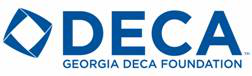                                      MUST BE TYPED OR WORD PROCESSED                                All letters/statements MUST BE signed by author-PENALTIES APPLICABLE                       APPLICATION CONTENT REQUIREMENTS & CHECK LIST…___ COVER LETTER/ LETTER OF INTRODUCTION:  Please include a cover letter to introduce yourself and explain your specific education objective, and actions taken or planned, to accomplish this.      ONE(1) PAGE LIMIT PLEASE...  Address it to the scholarship committee and IT MUST BE SIGNED by the applicant.___ FINANCIAL STATE OF NEED:  Provide a SIGNED statement detailing specific circumstances affecting your need for financial assistance for college.  Parent(s)/Guardian(s) may attach additional information if desired. ___ RESUME:  Please attach an updated resume.  Include DECA Activities and other school and community activities as well. ___ REFERENCE LETTERS: UNSIGNED LETTERS UNACCEPTABLE- PENALTIESSIGNED Personal Qualities Reference: Personal reference letter from individual not used in any other section of application.SIGNED Community Reference: Letter from outside of school and family.SIGNED Advisor and Guidance Counselor Recommendation Letter(may be joint). Validate student’s request. Tell us things outside of resume.___ TRANSCRIPTS: Include an official sealed transcript with explanation of terms and scale. Transcript must include final grades from the end of the student’s Junior/11th Grade year or later if available.NOTE: APPLICATIONS MUST BE RECEIVED BY BUSINESS CLOSE, FRIDAY JANUARY 15, 2021…NO EXCEPTIONS. FINAL VIRTUAL INTERVIEWS WILL BE SCHEDULED ON FRIDAY, JANUARY 22, 2021. GEORGIA DECA FOUNDATION, 1150 GREAT OAKS DR, LAWRENCEVILLE GA 30045GEORGIA DECA MEMORIAL/FOUNDATION SCHOLARSHIP APPLICATION-2021Name:  _______________________________   Date of Birth _____________Address: _______________________________________    Male___ Female____City__________________ Zip Code________ E-Mail________________________Home Phone (Include Area Code):________________ Cell Phone:_____________                                                                Name of Parent(s) or Legal Guardian(s) with whom you live: __________________________________                                Advisor Name:__________________________ Advisor Phone:_______________                                      School Name: ______________________________________School Address: ____________________________________                                      City ____________________________ Zip Code___________                                                                                           Related Occupational Experiences: Employment Dates       Firm                                               Position Held______________           ________________________   ____________________________________           ________________________   ______________________List the post high school education institutions to which you have applied for admission and the estimated total cost of one full year of study including room and board at the school:  College or University                            Accepted?                            Estimated Cost_______________________               ________                            ____________________________________               ________                            ____________________________________               ________                            _____________                                                                        2                                      List the estimated financial resources you have available toward the cost of one full year of study:FAMILY CONTRIBUTION         $      APPLICANT                                $SIGNATURES AND CERTIFICATON:I certify the information given above is accurate and signatures originals. I will attend the State Career and Development Conference (CDC) and if an application finalist, will be available for an interview.  You will be given schedule of time and place. If awarded a scholarship, I understand I must maintain a 3.0 grade average (based on a 4.0 system) and agree to give strict attention to my studies and the regulations of the college or postsecondary school.  If I fail to make satisfactory grades or withdraw from the institution during the year of enrollment following my scholarship distribution, any refundable portion of scholarship proceeds as deemed by the policies of the institution, shall be returned to the Georgia DECA Foundation, its successors or assigns, and may be subject to collection and prosecution under the laws of the State of Georgia. IMPORTANT:  I AGREE TO REQUEST FUNDS NO LATER THAN DECEMBER 31, 2021. If not claimed, scholarship is deemed forfeited. APPLICANT SIGNATURE________________________  Date__________________PARENT/GUARDIAN:                                                                                                                                                                                         I have reviewed this application and the statements are true, complete, and correct to the best of my knowledge and belief.Signature_____________________________  Date__________________                                                                      3                                                                     SCHOOL COUNSELOR:                                                                                                                                                                                      I have reviewed the applicant’s responses and certify that they are correct, according to current official school records. Signature_____________________________  Date___________________GEORGIA DECA ADVISOR:                                                                                                                                                                              I certify that the applicant is in good standing in the marketing program and find the statements to be true and correct to the best of my knowledge and belief.Signature_____________________________  Date___________________COMPLETED APPLICATIONS MUST ARRIVE IN OFFICE BY FRIDAY , JANUARY 15, 2021 – NO EXCEPTIONS                                  ADDRESS:                                                                                                                                                                            GEORGIA DECA FOUNDATION                                                                                                                                1150 GREAT OAKS DRIVE                                                                                                                         LAWRENCEVILLE GA  30045